INFORMAŢII PERSONALEHuiban Andrei Huiban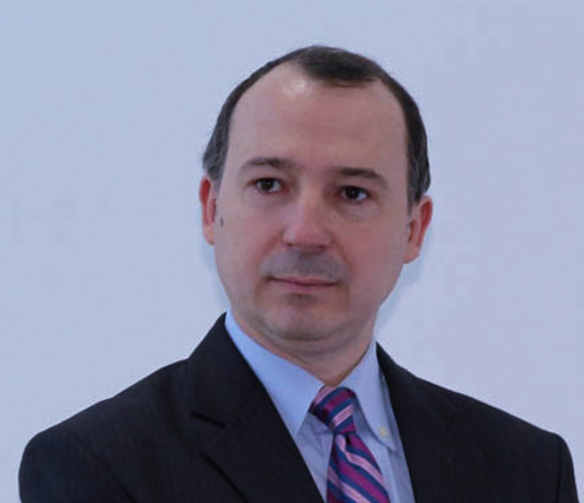  G-ral Milea, 2, Bârlad, 731218, România 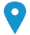  0335806005     0766484712     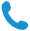 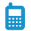  andrei.huiban@gmail.com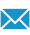 Sexul M | Data naşterii 09/02/1975 | Naţionalitatea RomânăEXPERIENŢA PROFESIONALĂ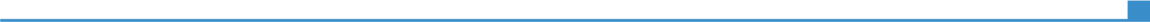 2002  - prezentProfesor de științe socio-umane2002  - prezentColegiul National „Gh. Roșca Codreanu” Bârlad , http://www.colegiulcodreanu.ro/2002  - prezentOrganizarea procesului de predare – învățare  - evaluareIdentificarea resurselor informaționale adecvate activităților didacticeConsilierea elevilor și a părinților2002  - prezentÎnvățământ/ educație2017  - prezentPreședinte2017  - prezentAsociația „Constantin Hamangiu” Bârlad , https://www.asociatiahamangiu.ro/2017  - prezentIdentificarea și promovarea valorilor specifice unei societăți bazate pe cunoaștere și dezvoltare durabilă.Derularea unor proiecte și activități în domeniile prioritare precum: intervenție socială, dezvoltare culturală, dezvoltare durabilă prin cercetare, dezvoltare, inovare, învățământ. 2017  - prezentCultură/ educație2014 - prezentConsilier local2014 - prezentConsiliul Local Bârlad , https://primariabarlad.ro/2014 - prezentDesfășurarea de activități în comisii de specialitate ale CLM și comisii speciale2014 - prezentAdministrație publică locală2009 - 2010Director2009 - 2010Casa Corpului Didactic Vaslui, http://ccdvaslui.ro/2009 - 2010Coordonare și îndrumare cadre didacticeAplicarea politicilor educaționale în unitatea de învățământCoordonarea, proiectarea, organizarea, monitorizarea și evaluarea activităților de formare2009 - 2010Învățământ/ educație2009 - 2021Profesor metodist 2009 - 2021Inspectoratul Școlar Județean Vaslui, https://isj.vs.edu.ro/2009 - 2021Coordonare și îndrumare cadre didactice la disciplina matematică, înscrise la grade didacticeRealizarea de inspecții tematice, curente și speciale la disciplina matematică2009 - 2021Învățământ/ educație2009-2014Formator2009-2014Casa Corpului Didactic Vaslui, http://ccdvaslui.ro/2009-2014Stagiu de formare pentru  profesorii de științe socio-umaneDezvoltarea capacităților de predare a cunoștințelor și de formare a deprinderilor2009-2014Învățământ/ educație2009 - prezentResponsabil al Cercului pedagogic al profesorilor de științe socio-umane2009 - prezentCasa Corpului Didactic Vaslui, http://ccdvaslui.ro/o/2009 - prezentStagiu de formare pentru  profesorii de științe socio-umane Dezvoltarea capacităților de predare a cunoștințelor și de formare a deprinderilor2009 - prezentÎnvățământ/ educație1998 - 2002Profesor de științe socio-umane1998 - 2002Grupul Scolar Industrial „Al. I. Cuza” Bârlad, 1998 - 2002Organizarea procesului de predare – învățare  - evaluareIdentificarea resurselor informaționale adecvate activităților didacticeConsilierea elevilor și a părinților1998 - 2002Învățământ/ educațieEDUCAŢIE ŞI FORMARE2021Certificat2021Curs formare ”Școala de succes”CCD Vaslui2021Certificat2021curs formare ”Motivația învățării” CCD Vaslui2020Certificat2020Curs formare ”Didactica interdisciplinarității” CCD Vaslui2019Certificat2019Curs formare ”Metode și strategii inovative de predare a disciplinei Dezbateri,oratorie și retorică” ARDOR20182019Certificat20182019Cursuri Școala de vară de la Telciu/ Centrul pentru Studierea Modernității și a Lumii rurale20162017Certificat20162017Tabăra de lidership în dezbateri ARDOR2013Certificat2013Curs ”Formarea continua a profesorilor de matematică și științe economice pentru societatea cunoașterii” Universitatea ”Andrei Șaguna” Brașov Scrieţi datele (de la - până la) Certificat gradul didactic IScrieţi datele (de la - până la) Universitatea ”Al. I. Cuza” Iași, Facultatea  de Filosofie2007Formator2007Cursuri de formator Ministerul Muncii, Solidarităţii Sociale şi Familiei, Ministerul Educatiei şi Cercetarii2006Certificare în management educațional2006Cursuri de formare în Managementul Educational, Universitatea Bucureşti organizate de Ministerul Educatiei si Cercetarii şi ISJ Vaslui 2004Certificare – competențe mass-media2004Curs formare ”Competențe în mass-media” Ministerul Educatiei si Cercetarii şi Agenţia de Monitorizare a Presei „Academia Cațavencu” 2004Certificat gradul didactic II2004Universitatea ”Al. I. Cuza” Iași, Facultatea  de Filosofie2000 - 2002Expert politici publice2000 - 2002Studii masterale„Politici publice si administratie publica”, Universitatea Bucureşti, Facultatea de Filosofie  2000 - 2002Consiliere și orientare2000 - 2002Program de „Informare şi Consiliere privind cariera” Universitatea Bucureşti, Facultatea de Filosofie 2000Certificat de definitivat2000Universitatea ”Al. I. Cuza” Iași, Facultatea  de Filosofie1994 - 1998Profesor de științe socio-umane 1994 - 1998Facultatea de Filosofie Universitatea „Al. I. Cuza” Iași, secția Filosofie1991 - 1993științe-sociale1991 - 1993Liceul Teoretic ”Mihai Eminescu”, Bârlad1989 - 1991electrotehnică1989 - 1991Colegiul Național ”Gh.Roșca Codreanu”, BârladCOMPETENΤE PERSONALELimba(i) maternă(e)Limba românăLimba românăLimba românăLimba românăLimba românăAlte limbi străine cunoscuteΙNΤELEGERE ΙNΤELEGERE VORBIRE VORBIRE SCRIERE Alte limbi străine cunoscuteAscultare Citire Participare la conversaţie Discurs oral englezăB2B2B1B1a2Scrieţi denumirea certificatului. Scrieţi nivelul, dacă îl cunoaşteţi. Scrieţi denumirea certificatului. Scrieţi nivelul, dacă îl cunoaşteţi. Scrieţi denumirea certificatului. Scrieţi nivelul, dacă îl cunoaşteţi. Scrieţi denumirea certificatului. Scrieţi nivelul, dacă îl cunoaşteţi. Scrieţi denumirea certificatului. Scrieţi nivelul, dacă îl cunoaşteţi. francezăB2B2A2A2a2Scrieţi denumirea certificatului. Scrieţi nivelul, dacă îl cunoaşteţi. Scrieţi denumirea certificatului. Scrieţi nivelul, dacă îl cunoaşteţi. Scrieţi denumirea certificatului. Scrieţi nivelul, dacă îl cunoaşteţi. Scrieţi denumirea certificatului. Scrieţi nivelul, dacă îl cunoaşteţi. Scrieţi denumirea certificatului. Scrieţi nivelul, dacă îl cunoaşteţi. Niveluri: A1/2: Utilizator elementar - B1/2: Utilizator independent - C1/2: Utilizator experimentat Cadrul european comun de referinţă pentru limbi străine Niveluri: A1/2: Utilizator elementar - B1/2: Utilizator independent - C1/2: Utilizator experimentat Cadrul european comun de referinţă pentru limbi străine Niveluri: A1/2: Utilizator elementar - B1/2: Utilizator independent - C1/2: Utilizator experimentat Cadrul european comun de referinţă pentru limbi străine Niveluri: A1/2: Utilizator elementar - B1/2: Utilizator independent - C1/2: Utilizator experimentat Cadrul european comun de referinţă pentru limbi străine Niveluri: A1/2: Utilizator elementar - B1/2: Utilizator independent - C1/2: Utilizator experimentat Cadrul european comun de referinţă pentru limbi străine Competenţe de comunicare bune competenţe de comunicare dobândite prin experienţa de profesor metodistbune competenţe de comunicare dobândite prin participarea la cursuri de formarebune competenţe de comunicare dobândite prin experienţa de formatorbune competenţe de comunicare dobândite prin experienţa participării la proiecte europenebune competenţe de comunicare dobândite prin susținerea de prelegeri și referate în cadrul comisiilor metodice și a cercurilor pedagogiceCompetenţe organizaţionale/manageriale operativitatepunctualitateleadershipnegocierea conflicteloranaliza și interpretarea datelorcapacitate de muncă și de rezistențăCompetenţe dobândite la locul de muncă  o bună cunoaştere a procesului instructiv – educativ spirit organizatoric, aptitudini manageriale, relaționare corectă și colegială cu ceilalți angajați, stil de conducere democraticCompetenţe informatice o bună stăpânire a suită de programe (procesor de text, calcul tabelar, software pentru prezentări)Permis de conducere Nu INFORMAΤII SUPLIMENTAREMarius Turda-profesor Oxford Brookes UniversityAdrian Solomon-deputat Parlamentul RomânieiSilviu Vexler-deputat Parlamentul RomânieiOvidiu Țichindeleanu-filosof, editura IDEA Design&PrintVasile Ernu-scriitorCosti Rogozanu-jurnalist ”Libertatea”David Schwartz-regizor, cadru didactic asociat UNATCVictoria Stoiciu-director programe ”Friederich Ebert” România PublicaţiiPrezentăriProiecteConferinţeSeminariiDistincţiiAfilieriReferinţeManager proiect ”Interbelic exploziv.Omul cu cârlig” finanțat de CJ Vaslui 2021Organizator lansare de carte ”Sălbaticii copii dingo” autor Vasile Ernu în colaborare cu Muzeul Județean ”Ștefan cel Mare” Vaslui 2021Organizator expoxiție ”Revizitând răscoala de la 1907” la muzeul ”V.I.Pârvan” Bârlad 2021Organizator spectacol teatru muzical ”Hei, tu, vecine!” susținut de CEVA-Târgu Neamț, în colaborare cu Primăria Bârlad 2021Co-organizator simpozion ”Ziua dezrobirii romilor” în colaborare cu CJ Vaslui 2021Organizator al expoziției ”Știință și etnicitate”, curator prof.univ.dr.Marius Turda de la Oxford Brookes University, în colaborare cu Muzeul ”V.I.Pârvan” 2019Organizator vizionare film documentar ”23 august 1944/2019” regizori Andra Tarara, David Schwartz, Roland Ibold în colaborare cu Cinematograful ”Victoria” Bârlad 2019Organizator conferință ”Reîntoarcerea ideologiei?Cultură, economie, societate” în colaborare cu Muzeul ”V.I.Părvan” Bârlad 2018Organizator spectacol ”O lecție de bune maniere” în colaborare cu Teatrul Evreiesc de Stat, Federația Comunităților Evreiești din România și Teatrul ”V.I.Popa” 2018Organizator al activității de comemorare a Zilei Holocaustului pe teritoriul României, invitat Liviu Beriș, suporaviețuitor al Holocaustului, în colaborare cu Federația Comunităților Evreiești din RomâniaOrganizator al concursului ”Bărladul dezbate” în colaborare cu ISJ Vaslui,CJE Vaslui, CLM Bârlad și Primăria Bârlad 2016Autor al cartii „Educatie si politica”, Editura Sfera, 2008Colaborator al revistei „Baaadul literar” pe teme de filosofie si teoria democratiei între anii 2007-20012Colaborator al revistei ”Elanul” pe teme de filosofie între anii 2009-2010Colaborator proiect PHARE-„Promovarea antreprenoriatului în vederea creării de noi locuri de muncă”, în parteneriat cu Grupul Şcolar „M.Guguianu”, Zorleni, 2004-2005Colaborator al ADERU Vaslui în cadrul proiectului Phare „Dezvoltarea resurselor umane”-2006Colaborator permanent al următoarelor instituţii şi fundaţii: Biblioteca ‚Stroe Belloescu” Bârlad, Muzeul „V. Pârvan” Bârlad, Casa de cultură „George Tutoveanu” Bârlad, Fundaţia”Marcel Guguianu”. Forumul Bârlad Tutova Muzeul ”Vasile Pârvan”Bârlad,Teatrul ”Victor Ion Popa” Bârlad, Muzeul Județean ”Ștefan cel Mare”Vaslui, Asociaţia pentru Dezvoltarea Resurselor Umane Vaslui, CONY SAT TV Bârlad,  Media TV BârladCoordonator al Clubului de Dezbateri Academice în cadrul Colegiului Naţional „Gh. Roşca Codreanu”Coordonator al activităţilor de Comemorare a Zilei Holocaustului pe teritoriul României între anii 2004- 2006 în cadrul CN ”Gh.Roșca Codreanu”BârladInvitat permanent al emisiunii ”Invitație la o carte” la Media TV Bârlad, 2017-prezentCo-realizator al emisiunii „Lumini şi umbre în istorie” la studioul CONY SAT TV, 2004-2005Coordonator revista scolii „Ani de liceu”, 2004ANEXE